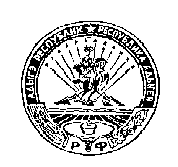 	РЕСПУБЛИКА АДЫГЕЯ                                                                 АДЫГЭ РЕСПУБЛИК         КОШЕХАБЛЬСКИЙ РАЙОН                                                              КОЩХЬАБЛЭ РАЙОН                АДМИНИСТРАЦИЯ                                                         МУНИЦИПАЛЬНЭ ОБРАЗОВАНИЕУМУНИЦИПАЛЬНОГО ОБРАЗОВАНИЯ                                      «БЛЭЩЭПСЫНЭ КЪОДЖЭ ПСЭУП1»«БЛЕЧЕПСИНСКОЕ СЕЛЬСКОЕ ПОСЕЛЕНИЕ»                                  ИАДМИНИСТРАЦИЕ            385431, а. Блечепсин, ул. Ленина, 37                                                                      385431, къ. Блащэпсынэ, Лениным иур., 37       тел. (989) 126-23-03, факс (87770) 9-94-30                                                                    тел. (989) 126-23-03, факс (87770) 9-94-30                 E-mail: blechamo@mail.ru                                                                                                E-mail: blechamo@mail.ru                                                     РАСПОРЯЖЕНИЕ   11.01.2021г.                                       № 1                                         а. БлечепсинОб утверждении штатного расписанияадминистрации МО «Блечепсинское сельское поселение»В соответствии с Указаниями по применению и заполнению форм первичной учетной документации Постановления Госкомстата РФ  от 05.01.2004 г. № 1:Утвердить с 01.01.2021 года штатное расписание администрации МО «Блечепсинское сельское поселение» № 1 от 11.01.2021 года (далее штатное расписание) в количестве 10 штатных единиц и месячным фондом оплаты труда 254 462,00 (двести пятьдесят четыре тысячи четыристо шестьдесят два) рублей 00 копеек, в соответствии с приложением к настоящему Распоряжению.Ввести штатное расписание  № 1 от 11.01.2021г. в действие с              1января 2021 года.Контроль, за выполнением Распоряжения возложить на главного специалиста администрации МО «Блечепсинское сельское поселение» - Коблеву Л.К.Глава администрации МО «Блечепсинское сельское поселение»                                	К.Х. Шовгенов  